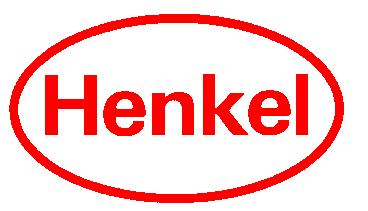 Biztonsági adatlap a 1907/2006/EK szerintoldal 1 / 10Biztonsági adatlap (BA) száma: 1319 V005.0 Felülvizsgálat dátuma: 2012. 09. 03.Weisser Riese Kraft mosópor SZAKASZ: Az anyag/keverék és a vállalat/vállalkozás azonosítása Termékazonosító Weisser Riese Kraft mosópor 1.2. Az anyag vagy keverék megfelel  azonosított felhasználása, illetve ellenjavallt felhasználásaAzonosított felhasználás: Univerzális mosóporEllenjavalt felhasználás: Gyapjú és selyem textíliák mosásához1.3 A biztonsági adatlap szállítójának adatai:Henkel CEE Erdbergstrasse 29Forgalmazza:Henkel Magyarország Kft1113 Budapest, Dávid F.u.6.1.4. Sürg sségi telefonszámHenkel Magyarország Kft. Cím: 1113 Budapest Dávid F. u. 6 tel.: (+36-1) 372-5555 munkanapokon 06-18h hívhatóEgészségügyi Toxikológiai Tájékoztató Szolgálat (ETTSZ), Tel: +36-1-476-64-64 vagy +36-80-20-11-99 (24 h)SZAKASZ: A veszély meghatározása Az anyag vagy keverék osztályozása Nincs szükség a "veszélyezteti a környezetet" megkülönböztet  jelölésre.Toxikológiai jelölés nem szükséges.2.2. Címkézési elemekCímkézési elemek (1999/45 EEC szerint):S-mondatok:S2 Gyermekek kezébe nem kerülhet.2.3. Egyéb veszélyekEl írásszer  használat esetén nem áll fenn veszély.3. SZAKASZ: Összetétel vagy az összetev kre vonatkozó adatokVeszélyes összetev k CLP szerint (1272/2008 EC)Az összetev k veszélyességi besorolását a 1272/2008 (CLP) rendelet szerint, 2015. június 1-ig kell elvégezni, feltételezve, hogy addigra már az összes információ rendelkezésre áll. Amennyiben nincs információ a veszélyességi osztálybasorolást illet en, ez nem azt jelenti, hogy az adott összetev t nem kell besorolni. Ha nincs információ a osztálybasorolást illet en a 1272/2008 (CLP) rendelet szerint, vegye figyelembe az osztálybasorolást 67/548/EEC direktívának megfelel en.A H számokhoz tartozó mondat az adatlap 16. Egyéb információk pontjában van felsorolvaVeszélyes összetev k a 1999/45 EEC szerint :Az R számoknak megfelel  R mondatok teljes szövege az adatlap 16. Egyéb információk pontjában található.SZAKASZ: Els segélynyújtás Az els segély-nyújtási intézkedések ismertetése Általános információk:Nem kívánt hatás esetén forduljon orvoshoz.Belégzés:Menjen friss leveg re. Légzési nehézségek esetén azonnal forduljon orvoshoz.rrel történ  érintkezés:Öblítse ki vízzel. Vegye le valamennyi termékkel beszennyezett ruhadarabokat.Szembe kerülés:Azonnal öblítse b  folyóvízzel (10 percig), ha szükséges forduljon orvoshoz.Lenyelés:Tilos hánytatni, azonnal orvosi segítséget kell kérni.A szájat öblítse ki vízzel (csak abban az estben, ha a sérült eszméleténél van).4.2. A legfontosabb – akut és késleltetett – tünetek és hatásokBelélegzés esetén: légz szervi irritáció, köhögés. Nagyobb mennyiség belélegzése esetén gégeroham légzési nehézségekkelrrel való érintkezés esetén: átmeneti b rirritáció (b rpír, duzzadás, éget  érzés).Szembejutás esetén: átmeneti szemirritáció (b rpír, duzzadás, éget  érzés, szemkönnyezés).Lenyelés esetén: A lenyelés irritációt okozhat a szájban, torokban, emészt szervben illetve hasmenést és hányást is okozhat. A hányadék bekerülhet a tüd be, ami károsíthatja azt (aspiráció).4.3. A szükséges azonnali orvosi ellátás és különleges ellátás jelzéseBelélegzés esetén: nincs szükség speciális intézkedésre.rrel való érintkezés esetén: nincs szükség speciális intézkedésre. Szembe jutás esetén: nincs szükség speciális intézkedésre.Lenyelés esetén: Tilos hánytatni. Egyszeri szénsavmentes folyadék bevitele szükséges (víz, tea)Lenyelés esetén: Nagyobb vagy ismeretlen mennyiség lenyelése esetén habzásgátló alkalmazása szükséges (Dimeticon vagy Simeticon).5. SZAKASZ: T  zvédelmi intézkedések5.1. OltóanyagA megfelel  oltóanyag:Vízsugárral lehet oltani (ha lehet, kerüljük a teljes vízsugarat). A t zvédelmi intézkedéseket igazítsa a környezeti feltételekhez. Kereskedelmi forgalomban kapható készülék alkalmas a kezd t z oltására. A termék maga nem éghet .Biztonsági okokból t  zoltásra nem alkalmazható t  zoltószerek:Nincs5.2. Az anyagból vagy a keverékb l származó különleges veszélyekVeszélyes égéstermék és / vagy szén-monoxid keletkezhet a pirolízis során.5.3. T zoltóknak szóló javaslatHasználjon egyéni véd eszközt és önálló légz készüléket.SZAKASZ: Intézkedések véletlenszer  expozíciónál Személyi óvintézkedések, egyéni véd eszközök és vészhelyzeti eljárások Kerülni kell a b rrel való érintkezést és a szembejutást.Megfelel  szell zést kell biztosítani.6.2. Környezetvédelmi óvintézkedésekNem szabad a csatornába / felszíni vízbe / talajvízbe engedniA területi elhatárolás és a szennyezésmentesítés módszerei és anyagai Távolítsa el mechanikusan. A maradékot mossafel b  vízzel. Hivatkozás más szakaszokra Lásd a 8. fejezetben megadott javaslatot7. SZAKASZ: Kezelés és tárolás7.1. A biztonságos kezelésre irányuló óvintézkedésekRendeltetésszer  használat esetén külön intézkedés nem szükséges.Porszabadon folyó fehérfriss<= 11,00Nem alkalmazható Nem alkalmazható Nem alkalmazható Nem alkalmazható Nem alkalmazható 625 - 705 g/lNem alkalmazhatóHigiéniai intézkedések:Kerülje a szembe és a b rre kerülést. Azonnal le kell venni a szennyezett, vagy átázott ruházatot. A b rre jutott szennyez dést le kell mosni b vízzel és szappannal. Használjon b rápoló krémet.Véd felszerelés csak ipari felhasználásnál vagy nagy kiszerelésnél (nem lakossági kiszerelés) szükséges.A biztonságos tárolás feltételei, az esetleges összeférhetetlenséggel együtt Tárolja száraz helyen + 5 és 40 °C között A nemzeti el írásokat figyelembe kell venni. Meghatározott végfelhasználás (végfelhasználások) mosópor8. SZAKASZ: Az expozíció ellen rzése/egyéni védelemCsak iprai felhasználás esetén8.1. Ellen rzési paraméterekÉrvényes: HUNem tartalmaz olyan összetev t, amelyhez munkahelyi expozíciós határérték tartozik.8.2. Az expozíció ellen rzéseLégzésvédelem:Porképz dés esetén viseljen P2 légzésvéd t.Kézvédelem:A termékkel való érintkezés esetén speciális nitril vegyszerálló keszty (vastagság >0,1mm; áthatolási id >480 perc) használata ajánlott az EN 374 szerint. Hosszú ideig tartó, vagy ismételt érintkezés esetén vegye figyelembe, hogy a gyakorlatban az áthatolási id k rövidebbek lehetnek, mint az EN 374 szerint meghatározottak. A véd keszty k alkalmasságát mindig ellen rizni kell az adott munkahelyen (pl. mechanikai és h hatás, termék kompatibilitás, antisztatikus hatások, stb…). Ha elhasználódás, vagy szakadás mutatkozik, a keszty t azonnal ki kell cserélni. Mindig vegye figyelembe a gyártó által adott információkat és az iparibiztonsági el írásokat. Javasolunk egy kézvédelmi terv elkészítését, amely a helyi feltételek, a keszty gyártók adatai, és az ipari biztonsági el írások figyelembevételével készül.Szemvédelem:Szorosan záródó véd szemüveget kell viselni.rvédelem:Vegyszerálló véd öltözetet kell viselni. A gyártó utasításait be kell tartani.SZAKASZ: Fizikai és kémiai tulajdonságok Az alapvet  fizikai és kémiai tulajdonságokra vonatkozó információ A következ  adatok a keverékre vonatkoznakKüls  jellemz kSzagpH-érték(20 °C (68 °F); Konc.:: 1 % termék; Oldószer: Víz)Kezdeti forráspont Gyulladáspont Bomlási h mérséklet znyomásségTöltési tömörség Viszkozitás9.2. Egyéb információkNem alkalmazható10. SZAKASZ: Stabilitás és reakciókészség10.1. ReakciókészségRendeltetésszer  használat esetén nincs.10.2. Kémiai stabilitásStabil normál h mérsékleten és nyomáson.10.3. A veszélyes reakciók lehet ségeLásd a következ  fejezetet reakciókészség10.4. Kerülend  körülményekEl írás szerinti használat esetén nem bomlik.10.5. Nem összeférhet  anyagokEl írásszer  használat esetén nem áll fenn veszély.10.6. Veszélyes bomlástermékekEl írás szerinti használat esetén nem bomlik.SZAKASZ: Toxikológiai adatok A toxikológiai hatásokra vonatkozó információ Akut orális toxicitás:Ez a keverék az 1999/45/EC irányelv 2008-as kiadásán alapuló AISE útmutató szerint lett osztályozva. A 3. pontban felsorolt anyagok egészségre vonatkozó információi a következ ek.A terméket nem kell akut orális toxicitás osztályba sorolni és címkézni a hasonló keverékkel végzett OECD 423 teszt alapján.Akut b rtoxicitás:Súlyos szemkárosodás/szemirritáció:Ez a keverék az 1999/45/EC irányelv 2008-as kiadásán alapuló AISE útmutató szerint lett osztályozva. A 3. pontban felsorolt anyagok egészségre vonatkozó információi a következ ek:A terméket nem kell osztályba sorolni és címkézni, mint szemirritációt okozó keverék a hasonló keverékkel végzett módosított OECD 405 teszt alapján.Légz szervi vagy b rszenzibilizáció:Csírasejt-mutagenitás:12.3. Bioakkumulációs képességNem áll rendelkezésre adat.12.4. A talajban való mobilitás12.5. A PBT- és a vPvB-értékelés eredményeiNem áll rendelkezésre adat.12.6. Egyéb káros hatásokTovábbi, a termék környezetre gyakorolt káros hatása ismeretlen.SZAKASZ: Ártalmatlanítási szempontok Hulladékkezelési módszerek Termék megsemmisítése:A helyi és országos el írásoknak megfelel en kezelend .Szennyezett csomagolóanyag megsemmisítése:Csak a maradéktalanul kiürült csomagolás kerülhet újrahasznosításra.Hulladék-kódEWC 20 01 29 Veszélyes anyagokat tartalmazó mosószerek14. SZAKASZ: Szállításra vonatkozó információkUN szám A RID, ADR,  ADNR, IMDG, IATA-DGR szerint nem min sül veszélyes árunak. Az ENSZ szerinti megfelel  szállítási megnevezés A RID, ADR,  ADNR, IMDG, IATA-DGR szerint nem min sül veszélyes árunak. Szállítási veszélyességi osztály(ok) A RID, ADR,  ADNR, IMDG, IATA-DGR szerint nem min sül veszélyes árunak. Csomagolási csoport A RID, ADR,  ADNR, IMDG, IATA-DGR szerint nem min sül veszélyes árunak. Környezeti veszélyek A RID, ADR,  ADNR, IMDG, IATA-DGR szerint nem min sül veszélyes árunak. A felhasználót érint  különleges óvintézkedések A RID, ADR,  ADNR, IMDG, IATA-DGR szerint nem min sül veszélyes árunak. A MARPOL 73/78 II. melléklete és az IBC kódex szerinti ömlesztett szállítás Nem alkalmazható SZAKASZ: Szabályozással kapcsolatos információk Az adott anyaggal vagy keverékkel kapcsolatos biztonsági, egészségügyi és környezetvédelmi el  írások/jogszabályok 67/548/EGK a veszélyes anyagok osztályozására, csomagolására és címkézésére vonatkozó irányelv 1999/45/EGK veszélyes keverékek osztályozására, csomagolására és címkézésére vonatkozó irányelv1907/2006 EK rendelet a vegyi anyagok regisztrálásáról, értékelésér l, engedélyezésér l és korlátozásáról (REACH) 453/2010/EK REACH rendelet II. mellékletét módosító EU rendelet1272/2008/EK rendelet az anyagok és keverékek osztályozásáról, címkézésér l és csomagolásáról (GHS) 648/2004/EK rendelet a mosó és tisztítószerekr l1993. évi XCIII. Törvény a munkavédelemr l és vonatkozó NM, MüM rendeletei. 2000.évi XXV. törvény a kémia biztonságról44/2000.(XII. 23.) EüM. rendelete a veszélyes anyagokkal és veszélyes készítményekkel kapcsolatos egyes eljárások, ill. tevékenységek részletes szabályairól. 25/2000.(IX.30.)EüM-SZCSM. rendelet. A munkahelyek kémiai biztonságáról.98/2001. (VI. 15.) Korm. Rendelet a veszélyes hulladékkal kapcsolatos tevékenységek végzésének feltételeir l 16/2001.(VII. 18.) KÖM rendelet a hulladékok jegyzékér lÖsszetev k a 648/2004/EK irányelv szerint5-15 %	anionos felületaktív anyagokoxigénalapú fehérít szer< 5 %	nemionos felületaktív anyagokszappanfoszfonátpolikarboxilátzeolitÖsszetétel	Enzimekoptikai fehérítparfümLinaloolBenzyl salicylateHexyl cinnamal15.2. Kémiai biztonsági értékelésNem készült kémiai biztonsági értékelés.16. SZAKASZ: Egyéb információkA biztonsági adatlapban alkalmazott rövidítések és bet  szók magyarázata:CAS: Chemical Abstracts Service / Kémiai Nyilvántartó SzolgálatEINECS: European Inventory of Existing Commercial Chemical Substances / Létez  Kereskedelmi Vegyi Anyagok Európai JegyzékeDPD: a veszélyes készítményekr  l szóló 1999/45/EK irányelv;CLP : a 1272/2008/EK irányelvAISE: International Association for Soaps, Detergents and Maintenance Products / Nemzetközi Mosó- és Tisztítószer SzövetségRID: a 96/49/EK keretirányelvben meghatározott, többször módosított, a veszélyes áruk nemzetközi vasúti fuvarozásáról szóló szabályzatADR: a 94/55/EK keretirányelvben meghatározott, többször módosított, a veszélyes áruk nemzetközi közúti szállításáról szóló európai megállapodásADNR:az Európai Gazdasági Bizottság Bels Szállítási Bizottsága 223. számú határozatának mellékletében foglalt, többször módosított, a veszélyes áruk nemzetközi belvízi szállításáról szóló európai megállapodásIMDG: a veszélyes áruk tengeri szállítására vonatkozó, „Veszélyes áruk tengeri szállításának nemzetközi szabályzata”; IATA-DGR: Nemzetközi Légi Szállítmányozási Egyesülés - Veszélyes Anyagok El írásaiIUCLID: Egységes nemzetközi kémiai információs adatbázis; OECD: Gazdasági Együttm ködési és Fejlesztési SzervezetA termék címkézésére vonatkozó információ a 2. fejezetben található. A biztonsági adatlapon rövidítéssel megadott mondatok teljes szövege:R22 Lenyelve ártalmas.R36 Szemizgató hatású.R37 Izgatja a légutakat.R38 B rizgató hatású.R41 Súlyos szemkárosodást okozhat.R50 Nagyon mérgez  a vízi szervezetekre.R8 Éghet  anyaggal érintkezve tüzet okozhat.H272 Fokozhatja a t  z intenzitását; oxidáló hatású.H302 Lenyelve ártalmas.H315 B rirritáló hatású.H318 Súlyos szemkárosodást okoz.H319 Súlyos szemirritációt okoz.H400 Nagyon mérgez  a vízi él világra.További információk:Az információk a tudomány jelenlegi állásán és a termék beszállítási állapotán alapulnak. Céljuk, hogy a terméket a biztonsági el írásoknak megfelel en értékeljék és nem az, hogy a terméknek megfelel tulajdonságokat biztosítsanak.Felülvizsgálat oka:2012.09.03: összetételváltozásA-1031Bécs, Ausztriatel.:(+43-1) 71104-0fax:(+43-1) 71104-2523tel.:(+36-1) 372 5555fax:(+36—1) 372  5618e-mailhenkel.hungary@henkel.comBA száma: 1319Weisser Riese Kraft mosóporoldal 2 / 10V005.0Veszélyes anyagEINECSREACHTartalomTartalomBesorolásCAS-számEINECSregisztrációs számTartalomTartalomBesorolásCAS-számregisztrációs számnátrium-karbonát207-838-801-2119485498-19>= 10-20 %>= 10-20 %Szemirritáció 2497-19-8207-838-801-2119485498-19>= 10-20 %>= 10-20 %H319497-19-8H319Oxidáló szilárd anyagok 2H272nátrium-perkarbonát239-707-601-2119457268-30>= 10- < 25%>= 10- < 25%Heveny toxicitás 4;  Orális15630-89-4239-707-6>= 10- < 25%>= 10- < 25%H30215630-89-4H302Serious eye damage/eye irritation 1H318Súlyos szemkárosodás 1benzolszulfosav (C10-C13) alkilH318benzolszulfosav (C10-C13) alkil01-2119489428-22Heveny toxicitás 4;  Orálisszármazékok nátrium sói270-115-001-2119489428-22>=5- <  10%Heveny toxicitás 4;  Orálisszármazékok nátrium sói270-115-0>=5- <  10%H30268411-30-3H30268411-30-3rirritáció 2rirritáció 2H315rirritáció 2nátrium-szilikát215-687-401-2119448725-31>=5- <  10%H3151344-09-8215-687-4>=5- <  10%Súlyos szemkárosodás 11344-09-8Súlyos szemkárosodás 1H318Heveny veszélyek a vizi környezetre1alkoholok, C13-15, etoxiláltH400alkoholok, C13-15, etoxilált>=1- <  5%Heveny toxicitás 464425-86-1>=1- <  5%Heveny toxicitás 464425-86-1H302H302Súlyos szemkárosodás 1H318Veszélyes anyagEINECSREACHTartalomTartalomBesorolásCAS-számEINECSregisztrációs számTartalomTartalomBesorolásCAS-számregisztrációs számnátrium-karbonát207-838-801-2119485498-19>= 10-20 %>= 10-20 %Xi - Irritatív;  R36497-19-8207-838-8>= 10-20 %>= 10-20 %Xi - Irritatív;  R36497-19-8nátrium-perkarbonát01-2119457268-30O - Égést tápláló, oxidáló; R8nátrium-perkarbonát239-707-601-2119457268-30>=  10 - <  25%>=  10 - <  25%Xn - Ártalmas;  R2215630-89-4239-707-6>=  10 - <  25%>=  10 - <  25%Xn - Ártalmas;  R2215630-89-4Xi - Irritatív;  R41Xi - Irritatív;  R41benzolszulfosav (C10-C13)alkil270-115-001-2119489428-22>=5 - < 10%Xn - Ártalmas;  R22származékok nátrium sói270-115-001-2119489428-22>=5 - < 10%Xn - Ártalmas;  R22származékok nátrium sói270-115-0>=5 - < 10%Xi - Irritatív;  R38, R4168411-30-3Xi - Irritatív;  R38, R4168411-30-3nátrium-szilikát215-687-401-2119448725-31>=5 - < 10%Xi - Irritatív; R37, R38, R411344-09-8215-687-4>=5 - < 10%Xi - Irritatív; R37, R38, R411344-09-8alkoholok, C13-15, etoxiláltXn - Ártalmas;  R22alkoholok, C13-15, etoxilált>=1 - <  5%Xi - Irritatív;  R4164425-86-1>=1 - <  5%Xi - Irritatív;  R4164425-86-1N - Környezeti veszély;  R50N - Környezeti veszély;  R50BA száma: 1319Weisser Riese Kraft mosóporoldal 3 / 10V005.0BA száma: 1319Weisser Riese Kraft mosóporoldal 4 / 10V005.0BA száma: 1319WeisserRiese Kraftmosóporoldal 5 / 10V005.0Viszkozitás (kinematikus)Viszkozitás (kinematikus)Nem alkalmazhatóRobbanásveszélyes tulajdonságokRobbanásveszélyes tulajdonságokNem alkalmazhatóOldhatóság, min ségiNem alkalmazhatóDermedési h mérséklet:Nem alkalmazhatóOlvadáspontNem alkalmazhatózveszélyességNem alkalmazhatóÖngyulladási h mérsékletÖngyulladási h mérsékletNem alkalmazhatóRobbanási tartományokNem alkalmazhatóMegoszlási hányados: n-oktanol/vízMegoszlási hányados: n-oktanol/vízNem alkalmazhatóPárolgási sebességNem alkalmazhatózs    ségNem alkalmazhatóOxidáló tulajdonságokNem alkalmazhatóVeszélyes anyagÉrtékÉrtékAlkalmazásExpozíciósFajEljárásCAS-számfajtaÉrtékmódjaidFajEljárásCAS-számfajtamódjaidnátrium-karbonátLD50> 2.000 mg/kgdermalnyúl497-19-8LD50> 2.000 mg/kgdermalnyúl497-19-8nátrium-perkarbonátLD50> 2.000 mg/kgdermalnyúlOECD Guideline 40215630-89-4LD50> 2.000 mg/kgdermalnyúl(Akut dermal toxicitás)15630-89-4(Akut dermal toxicitás)benzolszulfosav (C10-C13) alkil származékokLD50> 2.000 mg/kgdermalpatkányOECD Guideline 402nátrium sóiLD50> 2.000 mg/kgdermalpatkány(Akut dermal toxicitás)nátrium sói(Akut dermal toxicitás)68411-30-3BA száma: 1319BA száma: 1319Weisser Riese Kraft mosóporWeisser Riese Kraft mosóporWeisser Riese Kraft mosóporoldal 6 / 10oldal 6 / 10V005.0V005.0Akut belégzési toxicitás:Akut belégzési toxicitás:Veszélyes anyagÉrtékÉrtékAlkalmazásExpozíciósFajEljárásCAS-számfajtaÉrtékmódjaidFajEljárásCAS-számfajtamódjaidnátrium-karbonátLC50belélegzés2 hpatkány497-19-8LC50belélegzés2 hpatkány497-19-8rkorrózió/b rirritáció:rkorrózió/b rirritáció:Veszélyes anyagEredményEredményExpozíciósFajEljárásCAS-számEredményEredményidFajEljárásCAS-számidnátrium-karbonátnem irritálónem irritáló4 hnyúlOECD Guideline 404497-19-8nem irritálónem irritáló4 hnyúl(Akut b  rirritáció / Korrozió)497-19-8(Akut b  rirritáció / Korrozió)nátrium-perkarbonátenyhén irritálóenyhén irritálónyúl15630-89-4enyhén irritálóenyhén irritálónyúl15630-89-4benzolszulfosav (C10-C13) alkil származékok2. kategória (irritatív)2. kategória (irritatív)2. kategória (irritatív)4 hnyúlOECD Guideline 404nátrium sói2. kategória (irritatív)2. kategória (irritatív)2. kategória (irritatív)4 hnyúl(Akut b  rirritáció / Korrozió)nátrium sói(Akut b  rirritáció / Korrozió)68411-30-3Veszélyes anyagEredményTeszt típusafajEljárásCAS-számEredményTeszt típusafajEljárásCAS-számnátrium-perkarbonátnem szenzibilizálóTengerimalactengeri15630-89-4nem szenzibilizálómaximizációs módszermalac15630-89-4maximizációs módszermalacbenzolszulfosav (C10-C13) alkil származékoknem szenzibilzálótengeriOECD Guideline 406nátrium sóinem szenzibilzálómalac(B rszenzibilizáló hatás)nátrium sóimalac(B rszenzibilizáló hatás)68411-30-3nátrium-szilikátnem szenzibilzálóEgér helyi nyirokcsomóegérOECD Guideline 429 (Skinnátrium-szilikátnem szenzibilzálóEgér helyi nyirokcsomóegérSensitisation: Local Lymph1344-09-8nem szenzibilzálóvizsgálat (LLNA)egérSensitisation: Local Lymph1344-09-8vizsgálat (LLNA)Node Assay)Node Assay)Veszélyes anyagVizsgálat típusa /MetabólikusVeszélyes anyagEredményVizsgálat típusa /aktiválás /FajEljárásCAS-számEredménybeadás módjaaktiválás /FajEljárásCAS-számbeadás módjahatóidhatóidBakteriális reverznátrium-karbonátnegatívmutagenitásivan497-19-8negatívvizsgálat (Amesvan497-19-8vizsgálat (Amesteszt)Bakteriális reverznátrium-perkarbonátnegatívmutagenitásivan és nincs15630-89-4negatívvizsgálat (Amesvan és nincs15630-89-4vizsgálat (Amesteszt)benzolszulfosav (C10-)benzolszulfosav (C10-eml  s sejtekvan és nincsOECD Guideline 476C13) alkil származékokeml  s sejtekvan és nincsOECD Guideline 476C13) alkil származékoknegatívgénmutációsvan és nincs(In vitro Mammalian Cellnátrium sóinegatívgénmutációs(In vitro Mammalian Cellnátrium sóivizsgálataGene Mutation Test)68411-30-3vizsgálataGene Mutation Test)68411-30-3))benzolszulfosav (C10-negatívorális:C13) alkil származékoknegatívorális:egérOECD Guideline 474nátrium sóigyomorszondán átegérOECD Guideline 474nátrium sóigyomorszondán át(vivo eml  s eritrocita68411-30-3(vivo eml  s eritrocita68411-30-3mikronukleusz vizsgálat)mikronukleusz vizsgálat)nátrium-szilikátBakteriális reverzOECD Guideline 471nátrium-szilikátnegatívmutagenitásivan és nincsOECD Guideline 471nátrium-szilikátnegatívmutagenitásivan és nincs(Bakteriális reverz1344-09-8negatívvizsgálat (Amesvan és nincs(Bakteriális reverz1344-09-8vizsgálat (Amesmutagenitási vizsgálat)teszt)mutagenitási vizsgálat)teszt)BA száma: 1319BA száma: 1319BA száma: 1319Weiser RieseWeiser RieseWeiser RieseWeiser RieseWeiser Rieseoldal 7 / 10oldal 7 / 10V005.0V005.0V005.0Ismételt dózisú toxicitásIsmételt dózisú toxicitásVeszélyes anyagÉrtékÉrtékÉrtékAlkalmazásAlkalmazásExpozíciós id  / AExpozíciós id  / AExpozíciós id  / AExpozíciós id  / AExpozíciós id  / AFajFajEljárásEljárásEljárásEljárásCAS-számÉrtékÉrtékÉrtékmódjamódjakezelés gyakoriságakezelés gyakoriságakezelés gyakoriságakezelés gyakoriságakezelés gyakoriságaFajFajEljárásEljárásEljárásEljárásCAS-számmódjamódjakezelés gyakoriságakezelés gyakoriságakezelés gyakoriságakezelés gyakoriságakezelés gyakoriságabenzolszulfosav (C10-orális:orális:C13) alkil származékok125 mg/kg125 mg/kg125 mg/kgorális:orális:egy hónapig napontaegy hónapig napontaegy hónapig napontaegy hónapig napontaegy hónapig napontapatkánypatkányC13) alkil származékok125 mg/kg125 mg/kg125 mg/kggyomorszongyomorszonegy hónapig napontaegy hónapig napontaegy hónapig napontaegy hónapig napontaegy hónapig napontapatkánypatkánynátrium sói125 mg/kg125 mg/kg125 mg/kggyomorszongyomorszonegy hónapig napontaegy hónapig napontaegy hónapig napontaegy hónapig napontaegy hónapig napontapatkánypatkánynátrium sóidán átdán át68411-30-3dán átdán át68411-30-3nátrium-szilikát792 mg/kg792 mg/kg792 mg/kgorális: ivóvízorális: ivóvíz2 éven keresztül2 éven keresztül2 éven keresztül2 éven keresztülpatkánypatkány1344-09-8792 mg/kg792 mg/kg792 mg/kgorális: ivóvízorális: ivóvíz2 éven keresztül2 éven keresztül2 éven keresztül2 éven keresztülpatkánypatkány1344-09-8Reprodukciós toxicitás:Reprodukciós toxicitás:Veszélyes anyagEredmény / osztályba sorolásEredmény / osztályba sorolásEredmény / osztályba sorolásEredmény / osztályba sorolásEredmény / osztályba sorolásEredmény / osztályba sorolásEredmény / osztályba sorolásFajExpozíciósExpozíciósExpozíciósfajfajEljárásEljárásEljárásCAS-számEredmény / osztályba sorolásEredmény / osztályba sorolásEredmény / osztályba sorolásEredmény / osztályba sorolásEredmény / osztályba sorolásEredmény / osztályba sorolásEredmény / osztályba sorolásFajididfajfajEljárásEljárásEljárásCAS-számididbenzolszulfosav (C10-háromhárombenzolszulfosav (C10-350 mg/kg NOAEL F1 350350 mg/kg NOAEL F1 350350 mg/kg NOAEL F1 350350 mg/kg NOAEL F1 350350 mg/kg NOAEL F1 350350 mg/kg NOAEL F1 350nemzedéknemzedékC13) alkil származékok350 mg/kg NOAEL F1 350350 mg/kg NOAEL F1 350350 mg/kg NOAEL F1 350350 mg/kg NOAEL F1 350350 mg/kg NOAEL F1 350350 mg/kg NOAEL F1 350nemzedéknemzedékC13) alkil származékok350 mg/kg NOAEL F1 350350 mg/kg NOAEL F1 350350 mg/kg NOAEL F1 350350 mg/kg NOAEL F1 350350 mg/kg NOAEL F1 350350 mg/kg NOAEL F1 350vizsgálatavizsgálatapatkánypatkánynátrium sóimg/kgNOAEL F2 350 mg/kgmg/kgNOAEL F2 350 mg/kgmg/kgNOAEL F2 350 mg/kgmg/kgNOAEL F2 350 mg/kgmg/kgNOAEL F2 350 mg/kgmg/kgNOAEL F2 350 mg/kgvizsgálatavizsgálatapatkánypatkánynátrium sóimg/kgNOAEL F2 350 mg/kgmg/kgNOAEL F2 350 mg/kgmg/kgNOAEL F2 350 mg/kgmg/kgNOAEL F2 350 mg/kgmg/kgNOAEL F2 350 mg/kgmg/kgNOAEL F2 350 mg/kgorális:orális:68411-30-3orális:orális:68411-30-3táplálástáplálástáplálástáplálás12. SZAKASZ: Ökológiai információk12. SZAKASZ: Ökológiai információk12. SZAKASZ: Ökológiai információk12. SZAKASZ: Ökológiai információk12. SZAKASZ: Ökológiai információk12. SZAKASZ: Ökológiai információk12. SZAKASZ: Ökológiai információk12. SZAKASZ: Ökológiai információk12. SZAKASZ: Ökológiai információk12. SZAKASZ: Ökológiai információk12. SZAKASZ: Ökológiai információk12. SZAKASZ: Ökológiai információk12.1. Toxicitás12.1. ToxicitásHal toxicitásHal toxicitásVeszélyes anyagVeszélyes anyagÉrtékÉrtékÉrtékÉrtékAkutAkutExpozíciósExpozíciósFajFajEljárásEljárásVeszélyes anyagVeszélyes anyagÉrtékÉrtékÉrtékÉrtéktoxicitástoxicitásExpozíciósExpozíciósFajFajEljárásEljárásCAS-számCAS-számfajtafajtaÉrtékÉrtéktoxicitástoxicitásididFajFajEljárásEljárásCAS-számCAS-számfajtafajtavizsgálatvizsgálatididvizsgálatvizsgálatNátrium-karbonátNátrium-karbonátLC50LC50300 mg/l300 mg/lHalHal96 h96 hLepomis macrochirusLepomis macrochirusLepomis macrochirusLepomis macrochirusOECD Guideline 203OECD Guideline 203Nátrium-karbonátNátrium-karbonátLC50LC50300 mg/l300 mg/lHalHal96 h96 hLepomis macrochirusLepomis macrochirusLepomis macrochirusLepomis macrochirus(Hal akut toxicitási(Hal akut toxicitási497-19-8LC50LC50300 mg/l300 mg/lHalHal96 h96 hLepomis macrochirusLepomis macrochirusLepomis macrochirusLepomis macrochirus(Hal akut toxicitási(Hal akut toxicitási497-19-8teszt)teszt)teszt)teszt)nátrium-perkarbonátnátrium-perkarbonátLC50LC5070,7 mg/l70,7 mg/lHalHal96 h96 hPimephales promelasPimephales promelasPimephales promelasPimephales promelasOECD Guideline 203OECD Guideline 203nátrium-perkarbonátnátrium-perkarbonátLC50LC5070,7 mg/l70,7 mg/lHalHal96 h96 hPimephales promelasPimephales promelasPimephales promelasPimephales promelas(Hal akut toxicitási(Hal akut toxicitási15630-89-4LC50LC5070,7 mg/l70,7 mg/lHalHal96 h96 hPimephales promelasPimephales promelasPimephales promelasPimephales promelas(Hal akut toxicitási(Hal akut toxicitási15630-89-4teszt)teszt)benzolszulfosav (C10-benzolszulfosav (C10-teszt)teszt)benzolszulfosav (C10-benzolszulfosav (C10-C13)alkil származékokC13)alkil származékokLC50LC501,67 mg/l1,67 mg/lHalHal96 h96 hLepomis macrochirusLepomis macrochirusLepomis macrochirusLepomis macrochirusnátrium sóinátrium sóiLC50LC501,67 mg/l1,67 mg/lHalHal96 h96 hLepomis macrochirusLepomis macrochirusLepomis macrochirusLepomis macrochirusnátrium sóinátrium sói68411-30-3Salmo gairdneri (new name:Salmo gairdneri (new name:Salmo gairdneri (new name:Salmo gairdneri (new name:Salmo gairdneri (new name:Salmo gairdneri (new name:Salmo gairdneri (new name:NOECNOEC0,43 - 0,89 mg/l0,43 - 0,89 mg/l0,43 - 0,89 mg/lHalHal28 nap28 napSalmo gairdneri (new name:Salmo gairdneri (new name:Salmo gairdneri (new name:Salmo gairdneri (new name:Salmo gairdneri (new name:Salmo gairdneri (new name:Salmo gairdneri (new name:NOECNOEC0,43 - 0,89 mg/l0,43 - 0,89 mg/l0,43 - 0,89 mg/lHalHal28 nap28 napOncorhynchus mykiss)Oncorhynchus mykiss)Oncorhynchus mykiss)Oncorhynchus mykiss)Oncorhynchus mykiss)Oncorhynchus mykiss)Oncorhynchus mykiss)Oncorhynchus mykiss)NOECNOEC0,23 mg/l0,23 mg/lHalHal72 nap72 napSalmo gairdneri (new name:Salmo gairdneri (new name:Salmo gairdneri (new name:Salmo gairdneri (new name:Salmo gairdneri (new name:Salmo gairdneri (new name:Salmo gairdneri (new name:NOECNOEC0,23 mg/l0,23 mg/lHalHal72 nap72 napOncorhynchus mykiss)Oncorhynchus mykiss)Oncorhynchus mykiss)Oncorhynchus mykiss)Oncorhynchus mykiss)Oncorhynchus mykiss)Oncorhynchus mykiss)Oncorhynchus mykiss)OECD Guideline 204OECD Guideline 204OECD Guideline 204OECD Guideline 204NOECNOEC1 mg/l1 mg/lHalHal28 nap28 napLepomis macrochirusLepomis macrochirusLepomis macrochirusLepomis macrochirus(14 napos,(14 napos,NOECNOEC1 mg/l1 mg/lHalHal28 nap28 napLepomis macrochirusLepomis macrochirusLepomis macrochirusLepomis macrochirusprolongálhatóprolongálhatóprolongálhatóprolongálhatóhaltoxicitási teszt)haltoxicitási teszt)nátrium-szilikátnátrium-szilikátLC50LC503.185 mg/l3.185 mg/lHalHal96 h96 hBrachydanio rerio (new name:Brachydanio rerio (new name:Brachydanio rerio (new name:Brachydanio rerio (new name:Brachydanio rerio (new name:Brachydanio rerio (new name:Brachydanio rerio (new name:OECD Guideline 203OECD Guideline 203nátrium-szilikátnátrium-szilikátLC50LC503.185 mg/l3.185 mg/lHalHal96 h96 hBrachydanio rerio (new name:Brachydanio rerio (new name:Brachydanio rerio (new name:Brachydanio rerio (new name:Brachydanio rerio (new name:Brachydanio rerio (new name:Brachydanio rerio (new name:(Hal akut toxicitási(Hal akut toxicitási1344-09-8Danio rerio)Danio rerio)Danio rerio)teszt)teszt)Daphnia toxicitásDaphnia toxicitásVeszélyes anyagVeszélyes anyagÉrtékÉrtékAkutAkutExpozíciósExpozíciósVeszélyes anyagVeszélyes anyagÉrtékÉrtékÉrtékÉrtéktoxicitástoxicitásExpozíciósExpozíciósFajFajFajEljárásEljárásCAS-számCAS-számfajtafajtaÉrtékÉrtéktoxicitástoxicitásididFajFajFajEljárásEljárásCAS-számCAS-számfajtafajtavizsgálatvizsgálatididvizsgálatvizsgálatnátrium-karbonátnátrium-karbonátOECD Guideline 202OECD Guideline 202OECD Guideline 202nátrium-karbonátnátrium-karbonátEC50EC50200 - 227 mg/l200 - 227 mg/l200 - 227 mg/lDaphniaDaphnia48 h48 hCeriodaphnia sp.Ceriodaphnia sp.Ceriodaphnia sp.(Daphnia sp. akut(Daphnia sp. akut497-19-8EC50EC50200 - 227 mg/l200 - 227 mg/l200 - 227 mg/lDaphniaDaphnia48 h48 hCeriodaphnia sp.Ceriodaphnia sp.Ceriodaphnia sp.(Daphnia sp. akut(Daphnia sp. akut497-19-8immobilizációs teszt)immobilizációs teszt)immobilizációs teszt)immobilizációs teszt)immobilizációs teszt)immobilizációs teszt)nátrium-perkarbonátnátrium-perkarbonátOECD Guideline 202OECD Guideline 202OECD Guideline 202nátrium-perkarbonátnátrium-perkarbonátEC50EC504,9 mg/l4,9 mg/lDaphniaDaphnia48 h48 hDaphnia pulexDaphnia pulexDaphnia pulex(Daphnia sp. akut(Daphnia sp. akut15630-89-4EC50EC504,9 mg/l4,9 mg/lDaphniaDaphnia48 h48 hDaphnia pulexDaphnia pulexDaphnia pulex(Daphnia sp. akut(Daphnia sp. akut15630-89-4immobilizációs teszt)immobilizációs teszt)immobilizációs teszt)immobilizációs teszt)immobilizációs teszt)immobilizációs teszt)benzolszulfosav (C10-C13)benzolszulfosav (C10-C13)benzolszulfosav (C10-C13)OECD Guideline 202OECD Guideline 202OECD Guideline 202alkil származékok nátrium sóialkil származékok nátrium sóialkil származékok nátrium sóiEC50EC502,9 mg/l2,9 mg/lDaphniaDaphnia48 h48 hDaphnia magnaDaphnia magnaDaphnia magna(Daphnia sp. akut(Daphnia sp. akut68411-30-3immobilizációs teszt)immobilizációs teszt)immobilizációs teszt)nátrium-szilikátnátrium-szilikátEC50EC501.700 mg/l1.700 mg/lDaphniaDaphnia48 h48 hDaphnia magnaDaphnia magnaDaphnia magna1344-09-8EC50EC501.700 mg/l1.700 mg/lDaphniaDaphnia48 h48 hDaphnia magnaDaphnia magnaDaphnia magna1344-09-8BA száma: 1319BA száma: 1319Weiser Riese Kraft mosóporWeiser Riese Kraft mosóporWeiser Riese Kraft mosóporoldal 8 / 10V005.0V005.0Alga toxicitásVeszélyes anyagÉrtékÉrtékAkutExpozíciósExpozíciósExpozíciósFajFajEljárásVeszélyes anyagÉrtékÉrtéktoxicitásExpozíciósExpozíciósExpozíciósFajFajEljárásCAS-számfajtaÉrtéktoxicitásidFajFajEljárásCAS-számfajtavizsgálatidvizsgálatOECD Guidelinenátrium-karbonátEC50137 mg/lAlga5 napNitzschia sp.Nitzschia sp.201 (Alga497-19-8EC50137 mg/lAlga5 napNitzschia sp.Nitzschia sp.szaporodás gátlási497-19-8szaporodás gátlásinátrium-perkarbonátteszt)nátrium-perkarbonátEC5070 mg/lAlga240 hChlorella emersoniiChlorella emersonii15630-89-4EC5070 mg/lAlga240 hChlorella emersoniiChlorella emersonii15630-89-4NOEC2,4 mg/lAlga72 hScenedesmus subspicatus (newScenedesmus subspicatus (newScenedesmus subspicatus (newScenedesmus subspicatus (newbenzolszulfosav (C10-C13NOEC2,4 mg/lAlga72 hScenedesmus subspicatus (newScenedesmus subspicatus (newScenedesmus subspicatus (newScenedesmus subspicatus (newalkil származékok nátrium sóialkil származékok nátrium sóiname: Desmodesmusname: Desmodesmus68411-30-3subspicatus)subspicatus)nátrium-szilikátEC50213 mg/lAlga72 hScenedesmus subspicatus (newScenedesmus subspicatus (newScenedesmus subspicatus (newScenedesmus subspicatus (newnátrium-szilikátEC50213 mg/lAlga72 hname: Desmodesmusname: Desmodesmus1344-09-8EC50213 mg/lAlga72 hname: Desmodesmusname: Desmodesmus1344-09-8subspicatus)subspicatus)subspicatus)subspicatus)12.2. Perzisztencia és lebonthatóság12.2. Perzisztencia és lebonthatóság12.2. Perzisztencia és lebonthatóság12.2. Perzisztencia és lebonthatóságVeszélyes anyagÉrtékAlkalmazás módjaAlkalmazás módjaFajEljárásEljárásCAS-számÉrtékAlkalmazás módjaAlkalmazás módjaFajEljárásEljárásCAS-számbenzolszulfosav (C10-C13)benzolszulfosav (C10-C13)biológiailag könnyenbiológiailag könnyenbiológiailag könnyenOECD Guideline 301 B (ReadyOECD Guideline 301 B (ReadyOECD Guideline 301 B (Readyalkil származékok nátrium sóialkil származékok nátrium sóibiológiailag könnyenbiológiailag könnyenbiológiailag könnyenaerob85 %85 %Biodegradability: CO2 EvolutionBiodegradability: CO2 EvolutionBiodegradability: CO2 Evolutionalkil származékok nátrium sóialkil származékok nátrium sóilebonthatólebonthatólebonthatóaerob85 %85 %Biodegradability: CO2 EvolutionBiodegradability: CO2 EvolutionBiodegradability: CO2 Evolution68411-30-3lebonthatólebonthatólebonthatóTest)Test)68411-30-3Test)Test)Veszélyes anyagLogKowBiokoncent-rációsExpozíciósFajEljárásCAS-számLogKowtényez  vagy (BCF)idFajEljárásCAS-számtényez  vagy (BCF)idbenzolszulfosav (C10-C13)alkil származékok nátrium sói3,3268411-30-3BA száma: 1319Weiser Riese Kraft mosóporoldal 9 / 10V005.0BA száma: 1319Weiser Riese Kraft mosóporoldal 10 / 10V005.0